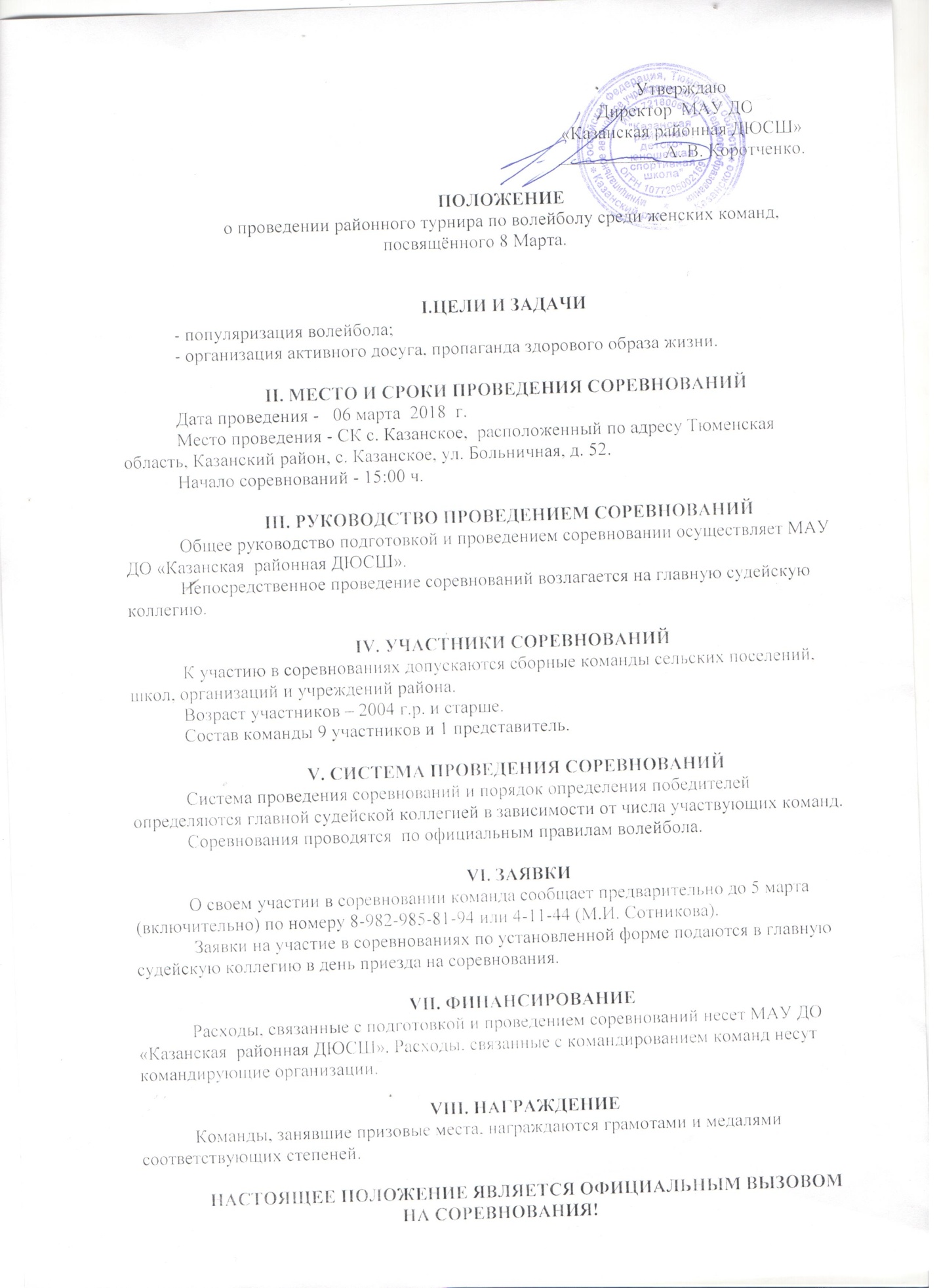 ПОЛОЖЕНИЕо проведении районного турнира по волейболу среди женских команд, посвящённого 8 Марта.I.ЦЕЛИ И ЗАДАЧИ- популяризация волейбола;                                                                                                                                                          - организация активного досуга, пропаганда здорового образа жизни.II. МЕСТО И СРОКИ ПРОВЕДЕНИЯ СОРЕВНОВАНИЙДата проведения -   06 марта  2018  г. Место проведения - СК с. Казанское,  расположенный по адресу Тюменская область, Казанский район, с. Казанское, ул. Больничная, д. 52. Начало соревнований - 15:00 ч.III. РУКОВОДСТВО ПРОВЕДЕНИЕМ СОРЕВНОВАНИЙОбщее руководство подготовкой и проведением соревновании осуществляет МАУ ДО «Казанская  районная ДЮСШ». Непосредственное проведение соревнований возлагается на главную судейскую коллегию.IV. УЧАСТНИКИ СОРЕВНОВАНИЙК участию в соревнованиях допускаются сборные команды сельских поселений, школ, организаций и учреждений района. Возраст участников – 2004 г.р. и старше. Состав команды 9 участников и 1 представитель.V. CИСТЕМА ПРОВЕДЕНИЯ СОРЕВНОВАНИЙСистема проведения соревнований и порядок определения победителей определяются главной судейской коллегией в зависимости от числа участвующих команд.Соревнования проводятся  по официальным правилам волейбола. VI. ЗАЯВКИО своем участии в соревновании команда сообщает предварительно до 5 марта (включительно) по номеру 8-982-985-81-94 или 4-11-44 (М.И. Сотникова). Заявки на участие в соревнованиях по установленной форме подаются в главную судейскую коллегию в день приезда на соревнования.VII. ФИНАНСИРОВАНИЕРасходы, связанные с подготовкой и проведением соревнований несет МАУ ДО «Казанская  районная ДЮСШ». Расходы, связанные с командированием команд несут командирующие организации.VIII. НАГРАЖДЕНИЕКоманды, занявшие призовые места, награждаются грамотами и медалями соответствующих степеней.НАСТОЯЩЕЕ ПОЛОЖЕНИЕ ЯВЛЯЕТСЯ ОФИЦИАЛЬНЫМ ВЫЗОВОМ НА СОРЕВНОВАНИЯ!УтверждаюДиректор  МАУ ДО«Казанская районная ДЮСШ»___________ А. В. Коротченко.